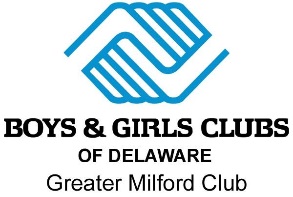 Greater Milford Boys & Girls ClubAquatic Center Program Registration FormParticipantsLast name:							First Name:						Parent’s name (if minor): 												Address:						City:			State:		Zip Code:		E-mail:								Cell:							Other Phone Number:				 	Birth date:				Age:			 Program: (please select only one)□ Water Aerobics 			□ Swim Lessons		□ Swim Team (shirt size: 		)Swim Lesson ONLY:Have you had lessons prior to this class?    Y    N	Where: 			 Instructor: 			Please Select Lesson Level:□ Mommy/Daddy & Me	□ Intermediate		Session: 			□ Preschool			□ Advanced			Day: 				□ Beginner 			□ Adult		Time: 				□ Advanced Beginner					Minimum participation for all swim lessons is 4 participants.  The Club reserves the right to cancel any swim lesson not meeting the participation requirement.  We do not permit make up lessons for absences.  Participation requirement deadline is one week prior to the start of class.For Staff Use Below this Line……………………………………………………………………………….Paid  Amount:			 Receipt #: 				 Staff Initial: 				